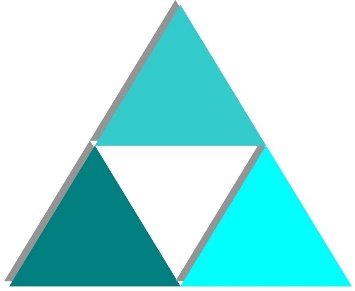                                                                                                                       CGG Prisma vzwAanmeldingsfiche FORensisch Team:Intra-penitentiairU wenst iemand aan te melden bij CGG Prisma, Forensisch Team. Graag hadden we vooraf al enkele administratieve gegevens opgevraagd over de desbetreffende persoon. Op die manier hebben we meer tijd om stil te staan bij het verhaal en de hulpvraag tijdens een eerste verkennend gesprek. Deze informatie is strikt vertrouwelijk en wordt niet aan derden doorgegeven. Indien hierbij bedenkingen of vragen zijn, kunt u dit met ons bespreken.  Dit alles kunt u versturen naar aanmeldingen.forensischteam@cggprisma.be. Dit kan ook schriftelijk via CGG Prisma, Hoornstraat 22b te 8730 Beernem of telefonisch: 050/78.15.77.Alvast bedankt voor uw medewerking,CGG Prisma - afdeling Forensisch TeamPatend Project Disengagement EXIST Datum van aanmeldingGegevens van de verwijzende dienstGegevens van de verwijzende dienstGegevens van de verwijzende dienstDienstContactpersoonTelefoonnummerE-mailadresCliëntgegevensCliëntgegevensCliëntgegevensNaamNaamGeboortedatumGeboortedatumRijksregisternummerRijksregisternummerNationaliteitNationaliteitCode gerechtigde mutualiteitCode gerechtigde mutualiteitSpreektaalSpreektaalM1 / M2 / VM1 / M2 / VCelnummerCelnummerBehandelend psychiaterBehandelend psychiaterDatum toelaatbaarheid strafmodaliteitenDatum toelaatbaarheid strafmodaliteitenAanmeldingsproblematiek en/of hulpvraagAanmeldingsproblematiek en/of hulpvraagHulpverleningsgeschiedenis (intra-muros/extra-muros)Andere diensten/hulpverlening betrokken in de (huidige) zorg rond de cliënt?Andere diensten/hulpverlening betrokken in de (huidige) zorg rond de cliënt?Mag er in het belang van de behandeling contact opgenomen worden met:De huisarts                                                     Ja  / Nee De verwijzer                                                   Ja  / Nee Een andere hulpverlener                             Ja  / Nee Mag er in het belang van de behandeling contact opgenomen worden met:De huisarts                                                     Ja  / Nee De verwijzer                                                   Ja  / Nee Een andere hulpverlener                             Ja  / Nee SuïcideSuïcideHuidig suïciderisicoEerdere suïcidepogingenMedicatiegebruik?Andere relevante zaken te melden?